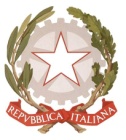 MINISTERO  DELL’ ISTRUZIONE, DELL’UNIVERSITA’, DELLA RICERCAUFFICIO SCOLASTICO REGIONALE PER IL LAZIOLICEO SCIENTIFICO STATALE“TALETE”Roma, 15/01/2020Ai docenti Agli studenti delle classi primeAi rappresentanti di classe delle classi 2°, 3°, 4°, 5°Agli studenti del Servizio d’OrdineAlla DSGA Sig.ra Paola LeoniAll’ASPP prof. G. VernichAl Personale ATASitoweb			CIRCOLARE N. OGGETTO: Informazione alunni su Piano di emergenza 2019-20Si avvisa che il giorno 24 Gennaio 2020  dalle ore 9.15  si svolgeranno dei brevi interventi di informazione sulla Sicurezza,  e in particolare sul Piano di Emergenza, per gli studenti rappresentanti di classe ed alcuni studenti del servizio d’ordine, in vista delle imminente prova di evacuazione del 27 gennaio. SOLO nel caso delle classi prime, oltre ai due rappresentanti parteciperanno altri due studenti, individuati dal docente coordinatore di classe, incaricati di svolgere la funzione di aprifila e di chiudifila.Le attività, della durata di circa 20 minuti,  saranno tenute dal Responsabile del Servizio di Prevenzione e Protezione Arch. Cristina Maiolati, con le seguenti modalità:Gli alunni si recheranno in Aula Gizzio con i seguenti turni:Gli alunni rientreranno in classe appena terminata l’attività formativa.I docenti coordinatori delle classi prime  sono pregati di individuare i due studenti aprifila e chiudifila, e di comunicare i nominativi al prof. Guarisco entro il 23 Gennaio.Si invitano i docenti a non prevedere per quanto possibile, per le ore indicate, verifiche e compiti scritti.Si segnala che il Piano di emergenza 2019-20  è pubblicato sul sito della scuola www.liceotalete.edu.it, nell’apposita sezione “Sicurezza”.Il Dirigente ScolasticoProf.  Alberto Cataneo                                                                                                      (Firma autografa sostituita a mezzo stampa                                                                                                          ai sensi dell’at. 3 comma 2 del d.lgs. n. 39/1993)CLASSI PRIME: 2 studenti rappresentanti + 2 studenti designati (tot. 4) sez A, B, C, D, E, F, G, H, L, Mlicmat.9.15-9.40CLASSI DALLE SECONDE ALLE QUINTE2 studenti rappresentanti Classi seconde, terze, quarte e quinte di tutte le sezioni  + 4 studenti del servizio d’ordine(selezionati dalla studentessa responsabile)10.15 – 10.40